SAFEGUARDING POLICYSAFEGUARDING POLICY – PP16INTRODUCTIONSafeguarding of adults in our care is Phoenix Support’s duty of care to always consider the consequences of the acts or omissions of ourselves and others. Phoenix Support believes that it is always unacceptable for any person in our services to experience abuse of any kind. Phoenix Support recognises its responsibility to safeguard the welfare of all service users and will protect them by a commitment to good practice. The procedure will ensure staff and managers are aware of the actions they are required to take within their role.POLICY STATEMENTAn adult who may be at risk of abuse is a person aged 18 years or over who may be unable to take care of themselves or protect themselves from harm or from being exploited. This may be because their circumstances, such as chronic illness, disability, age, mental health, mental capacity or lifestyle, cause them to be at risk in some situations, regardless of if they are receiving a service.DEFINITIIONAbuse is mistreatment by any other person or persons that violates a person’s human and civil rights. Abuse can happen anywhere; in a person’s home, in a residential or nursing home, in a supported living setting, a hospital or GP surgery, a prison, day centre or educational setting, library, sports centre, within the workplace, or within the community.PURPOSEThe purpose of this policy is to ensure we protect service users from abuse, neglect and harm whilst maintaining the safety of adults entrusted in our care. We need to ensure we respond to concerns raised in a way that promotes good care practice, transparency and multi- agency working in keeping with The Care Act. This policy applies to all staff, including senior managers and other paid staff, volunteers and sessional workers, agency staff, students or anyone working on behalf of Phoenix Support.CONTEXTRegulation 13: Safeguarding service users from abuse and improper treatment. Kent and Medway Multi-Agency Safeguarding Adults Policy, Kent and Medway Multi- Agency Policy and Procedures to Support People who Self-neglect. The Care Act, 2014, has set out a clear legal framework for how local authorities and other parts of the health and care system should protect adults at risk of abuse or neglect. The Act requires local authorities to set up a Safeguarding Adults Board (SAB) in their area, giving these boards a clear basis in law for the first time.Requires that the Local Authority must arrange for an independent advocate to represent and support an adult who is the subject of a safeguarding enquiry or Safeguarding Adult Review where the adult has ‘substantial difficulty’ in being involved in the process and where there is no other ‘appropriate person’ to represent and facilitate their involvement. Independent Mental Capacity Advocates (IMCAs) may be involved in adult safeguarding if the authority has exercised its discretionary power under the MCA and appointed an IMCA if protective measures are being proposed for a person who lacks capacity, at the time to make the relevant decisions or understand their consequences. If a safeguarding enquiry needs to start urgently then it can begin before an advocate is appointed but one must be appointed as soon as possible. All agencies need to know how the services of an independent advocate can be accessed and what their role is. This duty applies in all settings, including for people living in the community, care homes, and hospitals but excluded from prisons and approved premises where prison governors and National Offender Management Service (NOMS) are responsible for safeguarding adults in custody.   Where an individual is eligible for NHS Continuing Health Care, the relevant Clinical Commissioning Group (CCG) is responsible for care planning, commissioning health and care and support services, and for case management.  But the Local Authority will continue to have a role in relation to safeguarding responsibilities, and therefore the duty to instruct an advocate, if they meet the eligibility criteria.   IMPLEMENTATIONThe Legal duty of promoting wellbeing Safeguarding is a term to describe the function to protect adults from abuse or neglect. Safeguarding is a way of recognising any concerns and being able to follow good practice and to respond to concerns in an effective way that protects the adult at risk. Often it is about mindful care and support, remembering that it is the residents’ home first and a place of work second; the manners and courtesies should be applied that would be used by you if you were a guest in someone’s home should be afforded to residents in their care home.The Care Act 2014 says that the Safeguarding Adult Board must include the local authority, the NHS and the police, who should meet regularly to discuss and act upon local safeguarding issues, develop shared plans for safeguarding, working with local people to decide how best to protect adults in vulnerable situations, publish this safeguarding plan and report to the public annually on its progress, so that different organisations can make sure they are working together in the best way. Phoenix Support have a responsibility to report concerns and support enquiries.Each local authority has a Safeguarding Team and a Local Safeguarding Coordinator who has a team of officers who work alongside public services such as the police to identify people at risk and put in place interventions to help prevent abuse or neglect, and to protect people.The ability to recognise an act or omission as abusive or neglectful is a skill that individuals who provide care and those who monitor care, are required to have. Being able to then respond appropriately in the interest of the resident and within legal frameworks is a necessity. Practices that may warrant safeguarding procedures to be put in place include:Medication errors, restrictive acts (in conjunction with DoLS), ignoring requests of residents, failing to report concerns, inappropriate use of power, providing inadequate nutrition and hydration, providing inadequate care of personal needs such as continence and pressure care, risk management.THE 6 PRINCIPLES OF ADULTS SAFEGUARDING	The six key principles that underpin all adult safeguarding work are:	 Empowerment   Personalisation and the presumption of person-led decisions and informed consent.  “I am asked what I want as the outcomes from the safeguarding process and these directly inform what happens.”  	Prevention   It is better to take action before harm occurs.  “I receive clear and simple information about what abuse is, how to recognise the signs and what I can do to seek help.”  	Proportionality   Proportionate and least intrusive response appropriate to the risk presented.  “I am sure that the professionals will work for my best interests, as I see them, and they will only get involved as much as needed.”  	Protection   Support and representation for those in greatest need.  “I get help and support to report abuse. I get help to take part in the safeguarding process to the extent to which I want and to which I am able.”  	Partnership Local solutions through services working with their communities. Communities have a part to play in preventing, detecting and reporting neglect and abuse. “I know that staffs treat any personal and sensitive information in confidence, only sharing what is helpful and necessary. I am confident that professionals will work together to get the best result for me.” 	Accountability and transparency in delivering safeguarding. “I understand the role of everyone involved in my life.” By deploying these principles this multi-agency policy will achieve its aims.TYPES OF ABUSEDue to interpretation of what constitutes a safeguarding case, Phoenix Support has made a decision to refer ALL suspected safeguarding cases to the local authority safeguarding team for them to decide whether each case should be taken further. Please note the forms for each local authority vary so ensure the relevant form for your particular local authority is used.Abusers can be anyone including:Friend or family member or other social visitorsStaff or managementVolunteersAnother service userHealth social care or other professional visitorsA person who deliberately targets vulnerable peopleIf you do not act on concerns you may have, you are leaving yourself open to allegations of allowing abuse to continue; it is a difficult process and you will be supported by the organisation (see whistleblowing policy and procedure).Physical abuse includes; Hitting, slapping and scratching, Pushing or rough handling, Assault and battery, restraining without justifiable reasons, Inappropriate and unauthorised use of medication, using medication as a chemical form of restraint, inappropriate sanctions including deprivation of food, clothing, warmth and healthcare needs.Psychological abuse includes; emotional abuse, verbal abuse, humiliation and ridicule, threats of punishment, abandonment, intimidation or exclusion from services, isolation orwithdrawal from services or supportive networks, Deliberate denial of religious or cultural needs, failure to provide access to appropriate social skills and educational development training.Sexual abuse includes: Sexual activity which an adult service user cannot or has not consented to or has been pressured into, sexual activity which takes place when a service user is unaware of the consequences or risks involved, Rape or attempted rape Sexual assault and harassment. Non-contact abuse e.g. voyeurism, pornography.Neglect and acts of omission: Ignoring medical or physical care needs, failure to access care or equipment for functional independence, failure to give prescribed medication, failure to provide access to appropriate health, social care or educational services, neglect of accommodation, heating, lighting etc. failure to give privacy and dignity or professional neglect.Financial Abuse: Misuse or theft of money, fraud and/or extortion of material assets, misuse or misappropriation of property, possessions or benefits, exploitation, pressure in connection with wills, property or inheritance.Discriminatory Abuse: Discrimination demonstrated on any grounds including sex, race, colour, language, culture, religion, politics, or sexual orientation, discrimination that is based on a person’s disability or age, harassment and slurs which are degrading, Hate crime.Institutional abuse: Poor work practices ranging from neglectful practice and unprofessional practice through to deliberate maltreatment. Examples could include rigid routines such as rigid bedtimes and mealtimes that are not the choice of the service user.Self-Neglect: There is no accepted operational definition of self-neglect due to the dynamics and complexity of self-neglect. Gibbons et al (2006) defined it as “the inability (intentionally or non-intentionally) to maintain a socially and culturally acceptable standard of self-care with the potential for serious consequences to the health and wellbeing of those who self- neglect and perhaps too their community”. Following are some indicators associated with self-neglect:Living in very unclean, sometimes verminous circumstances, such as living with a toilet completely blocked with faeces.Neglecting household maintenance and therefore creating hazards within and surrounding the property.Portraying eccentric behaviour / lifestyle.Obsessive hoarding.Poor diet and nutrition (this could be evidenced by little or no food in fridge, mouldy and ‘out of date’ food, significant weight loss or gain).Declining or refusing prescribed medication and/or other community healthcare support or failure to take medication (where managed independently).Refusing to allow access to health and social care staff in relation to personal hygiene and support.Refusing to allow access to other organisations with an interest in the property, for example, utility companies, landlord.Repeated episodes of anti-social behaviour, either as a victim or perpetrator.Unwillingness to attend external appointments with professional staff, whether social care, health or other organisations.Poor personal hygiene, poor healing, skin sores, long toenails.Isolation.This list is not exhaustive.Domestic Abuse: Any incident or pattern of incidents of controlling, coercive or threatening behaviour, violence or abuse between those aged 16 or over who are or who have been intimate partners or family members regardless of gender or sexuality. Domestic abuse is not a specific criminal offence. The term is used to describe a range of incidents occurringin particular circumstances where the victims can be of any gender and from any ethnic group, as can the perpetrator. This can encompass but is not limited to the following types of abuse:PsychologicalPhysicalSexualFinancialEmotionally controlling behaviour is a range of acts designed to make the person subordinate and/or dependant by isolating them from sources of support, exploiting their resources and capacities for personal gain, depriving them of the means needed for independence, resistance and escape and regulating their everyday behaviour. (*Coercive behaviour is: an act or pattern of acts of assault, threats, humiliation and intimidation or other abuse that is used to harm, punish or frighten their victim.)Modern Slavery: Modern slavery is a crime which knows no boundaries and does not discriminate on gender, age, creed, culture or race. Traffickers and slave masters exploit whatever means they have at their disposal to coerce, deceive and force individuals into a life of abuse, servitude and inhumane treatment. This could also include domestic situations where service users are unfairly used to complete jobs/tasks where they live, against their will.SIGNS AND INDICATORS OF ABUSEPeople who have been abused do not always react in the same way. In fact, reactions to abuse can vary quite widely:A person may withdraw in various ways e.g. they do not wish to engage in their normal activities, they do not wish to talk to anyone, they shy away from physical contact, they are reluctant to undress in front of others.A person behaves totally out of character with physical and verbal outbursts or isolates.A person exhibits sudden, unexpected, and dramatic changes in behaviour/personality, which may include changes in self-esteem level, disturbance of sleep pattern, altered appetite for food/drink, etc.A person may experience a gradual or sudden onset of depression or expression of self- harm or harmful intent.A person may become either confused where they have not been before, or confusion increases dramatically.A person may deny that abuse has occurred, even in a situation where there is strong evidence to the contrary.A person may seek help from a variety of people in different ways, either by a direct request for help or behaviour that demands constant attention, unexplained bruises or physical injuries, unexplained use of monies or changes to financial status.This list is not exhaustive.ADULTS AT RISK OF ABUSEOnce a safeguarding referral has been made to the local authority, via the duty officer, it will be passed to a safeguarding coordinator, they will decide whether action needs to be taken under safeguarding. The safeguarding coordinator will inform the referrer of the decision whether to proceed, having considered all the information gathered so far.Adult Social Care (ASC) or the Health Authority will coordinate any investigations unless a crime has been committed. In criminal cases, the police will take the lead role whilst the crime is investigated and safeguarding investigation activity by ASC or Health Authority will resume only when the police have concluded theirs. Steps to safeguard the individual will continue throughout any police action.AREAS TO CONSIDERThere are circumstances in which staff would need to give careful consideration about whether to make a referral under safeguarding procedures. Under section 1(4) of the Mental Capacity Act 2005 an individual who has capacity has the right to make ‘unwise decisions. However, advice should be sought where staff who have a responsibility for the person’s care may be implicated.Example 1: An individual at risk of abuse who lives in a supported living service was slapped by a support worker. He says the support worker apologised and he does not want any further action to be taken.The Project Co-ordinator believes the man has the capacity to make this decision. However, a ‘Duty of Care’ is owed to others supported by the organisation and the matter must be reported and investigated.Example 2: A young, physically disabled man is in hospital and nurses notice bruising around his chest. He says that ambulance drivers did not use his hoist as it was quicker to lift him manually. He does not want to complain.The nurses have a duty to report this under safeguarding procedures as other people may be affected.GENERAL PRINCIPLESAll staff learn about safeguarding during their induction/foundation and receive routine on- going training and development. This means that all staff can recognise abuse or neglect and know what to do within their job role. All service users are given a copy of the organisation’s Complaints Procedure and advised of the easy-read Kent Adult Safeguarding Alert Form (KASAF) as provided by the local authority.Confidential reporting procedures act to support and protect staff as much as possible who have taken a stand, in good faith, about a matter within the organisation about which they have a serious concern.The organisation must display the local authority Safeguarding contact details and protocol and make all staff aware of these.Staff use normal reporting systems to raise concerns. When theses fail, staff are aware of whistle blowing policies and proceduresAll homes and offices have access to ‘The Care Act’ document to inform staff as to the background of this policy and procedure.All staff working with adults and children in our care will be required to have a DBS check.Openness, transparency and honesty must be adopted for truly effective procedures.Support planning is vital to assess, establish and guide all staff as to key risks and appropriate levels of care.Monthly reviews of support should take account of current needs, behaviours and the environment.Developing an awareness of personal limitations and vulnerability and when help or support for self is needed (induction training), concern can be expressed, and advice sought in supervision sessionsWHAT TO DO IF YOU SUSPECT ABUSEDealing with suspicions and/or allegations of abuse. Every member of staff has a duty of care towards people they support and care for. As such, they are responsible for reporting immediately any suspected or actual abuse. Where a work colleague may be involved in the allegation, staff often find it difficult to report.The organisation’s own ‘Whistleblowing Policy’ provides protection for people who make a report of abuse but it cannot promise absolute confidentiality, as this may not be possible in the course of protecting the service user.Abuse should be reported immediately. This should be done verbally followed by a written statement, containing factual observations only. This should not involve interviewing anyone or asking anyone any information and MUST NOT be discussed with any other staff member other than the senior staff member in charge, so as to protect confidentiality. It is purely a factual statement of what was seen or heard; who, when, where and other relevant occurrences at the time as well as any actions taken. This statement should be sealed and passed to the Line Manager at the time or as soon after the event as possible.Where abuse has been observed or alleged, the following steps must be taken:All staff and volunteers must ensure the person is safe and, where appropriate, take the following action:Listen carefully to what the person has to say, but do not ask questions other than to clarify what has been said.Inform the person disclosing abuse that you cannot keep this information confidential and you must tell your line manager.Take care to protect any evidence, such as clothing, bedding, weapons, text messages, bank statements and letters.Anyone who is concerned about someone who is at risk or is being abused should dial 999 if the person is in imminent danger or in need of immediate medical attention and ask for the police or ambulance as appropriate.Contact your line manager immediately. If appropriate, they will speak to the service user to gain consent to report the matter and the conversation will follow the information contained in the KCC documents ‘Adult Protection and Me’ and ‘Adult Protection, What Happens’. If capacity is lacking, advocacy may be required and decision to report made in the best interests of the service user. The line manager will then call Adult Social Services to make a safeguarding adults referral. If it is outside of normal office hours, your line manager will contact the Emergency Duty Service to make a safeguarding adults’ referral. Any verbal report must be followed up with a fully completed Kent Adult Safeguarding Alert Form (KASAF).If you are unable to call your line manager because you suspect they may be involved in the abuse, you should contact the manager directly above them for advice.Record the allegation or your suspicion of abuse as accurately as possible.DO NOT:Question the victim, as this may affect any police actionDiscuss the allegation/abuse with the alleged perpetratorDiscuss the allegation/abuse with other staff membersTake any other action without first discussing this with your line manager or other appropriate personPromise to maintain confidentialityDelay reporting the allegation/abuseDealing with abuse: Register manager/Services manager/Operations manager (or most senior Manager on Duty in the Service)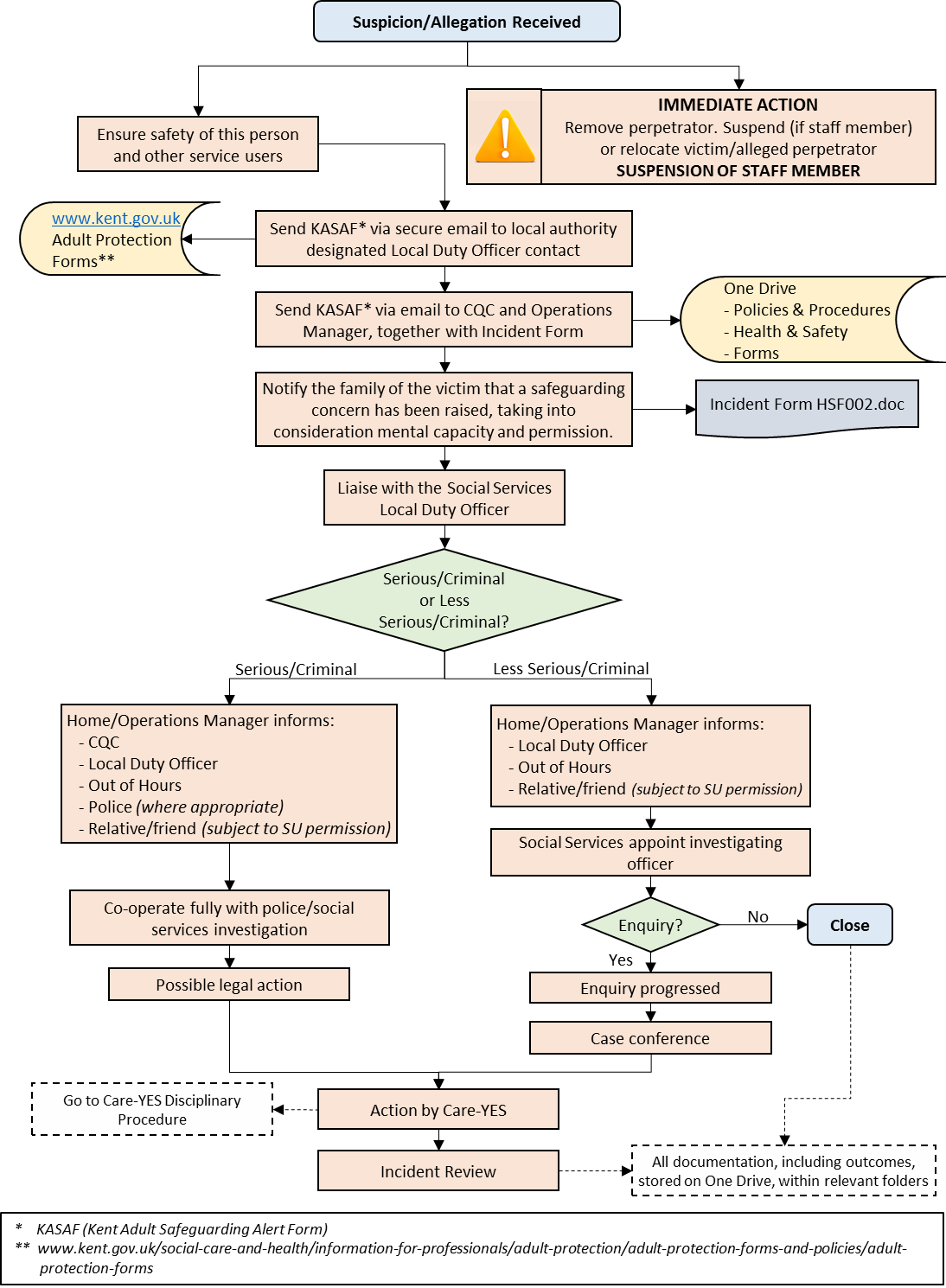 Ensure police (if crime is in progress) and medical services have been contacted if needed.Liaise with our Regulators and Social Services Duty Team, seeking guidance prior to initiating and carrying out any enquiry/investigation, and complete the appropriate CQC Notifications Form (Notification of Abuse or Allegations of Abuse Concerning a Person Who Uses the Service; See Appendix 1 for list of CQC notifiable events applicable to this policy) as well as the relevant Safeguarding Form from the Local Authority. It should be noted that we have a statutory duty to report Safeguarding Alerts to the CQC as soon as is practicably possible.If it is outside of normal office hours contact the Out of Hours Duty Service to make a safeguarding adult’s referral.Report the incident to the Operations or General Manager, also completing the Accident/Incident Form. This report must be stored as a separate file and submitted to the Office Administration staff who will code it and add it to the index of accidents and incidents.Seek advice from the appropriate manager where staff are involved, follow appropriate procedures such as the Disciplinary Procedure.Ensure the incident is fully and accurately recorded and statements documented from involved parties.The Manager on-call will make an immediate decision about whether it is appropriate for the safety and well-being of the alleged victim for them or the alleged perpetrator to be relocated to a place of safety. If the decision is to relocate the alleged victim, it will only be done with their consent and agreement, and support from the Operations Manager or General Manager.The Service User, Services Manager and Operations Manager will make a joint decision about how relevant relatives/friends should be informed, taking into consideration the views and wishes of the service user or if not, acting in their best interests. An advocate should be involved where this deemed appropriate.Where the person suspected of abuse is the line Manager then it is their Line Manager who must be contacted.If deemed a serious incident, the Project Co-ordinator or Operations Manager will immediately inform the relevant Social Services Team and our Regulators and the Police where appropriate.If the suspected abuse may be a criminal act and the police are contacted, guidance must be followed from the police as to internal investigations, as interviews conducted internally may affect the outcome of the case.In the event that a member of staff actually witnesses abuse, they should attempt to stop the incident immediately without putting themselves or others at risk. They must immediately report the occurrence to the most senior person on duty and record the details as advised.If deemed not to be a serious incident warranting Police or Social Services and our Regulators involvement, a Service User review must be called within 5 working days. An action plan must be put in place by the Senior support worker, Services manager and Operations’ Manager in order to act in the short, medium and long term to prevent further abuse occurring. This action plan must have full agreement from the Operations Manager or General Manager before any action is taken AND before this plan is submitted to the local authority. This action plan should consider how to prevent further abusive occurrences and may involve training.REFERENCESThe Health and Social Care Act 2008 (Regulated Activities) (Amendment) Regulations 2015Deprivation of Liberty SafeguardsMental Capacity Act 2005CQC outcomesThe Care Act, 2014Please read this policy in relation to the Kent County Council Safeguarding Adults Policy, protocols and practitioner guidance, the link is included below:http://www.kent.gov.uk/	data/assets/pdf_file/0018/11574/multi-agency-safeguarding-adults- policies-protocols-and-guidance-kent-and-medway.pdfAppendix 1CQC Notifiable Events relevant to Safeguarding Policy (where a Service User is receiving anything that constitutes personal care as defined by the CQC)any injury to a service user which, in the reasonable opinion of a health care professional, has resulted in—an impairment of the sensory, motor or intellectual functions of the service user which is not likely to be temporary,changes to the structure of a service user's body,the service user experiencing prolonged pain or prolonged psychological harm, orthe shortening of the life expectancy of the service user;any injury to a service user which, in the reasonable opinion of a health care professional, requires treatment by that, or another, health care professional in order to prevent—the death of the service user, oran injury to the service user which, if left untreated, would lead to one or more of the outcomes mentioned in sub-paragraph (a);any abuse or allegation of abuse in relation to a service user;any incident which is reported to, or investigated by, the police;any event which prevents, or appears to the service provider to be likely to threaten to prevent, the service provider's ability to continue to carry on the regulated activity safely, or in accordance with the registration requirements, including—an insufficient number of suitably qualified, skilled and experienced persons being employed for the purposes of carrying on the regulated activity,an interruption in the supply to premises owned or used by the service provider for the purposes of carrying on the regulated activity of electricity, gas, water or sewerage where that interruption has lasted for longer than a continuous period of 24 hours,physical damage to premises owned or used by the service provider for the purposes of carrying on the regulated activity which has, or is likely to have, a detrimental effect on the treatment or care provided to service users, andthe failure, or malfunctioning, of fire alarms or other safety devices in premises owned or used by the service provider for the purposes of carrying on the regulated activity where that failure or malfunctioning has lasted for longer than a continuous period of 24 hours;CONTENTS OF SECTIONCONTENTS OF SECTION6.1THE LEGAL DUTY OF PROMOTING WELL-BEING6.2THE 6 PRINCIPLES OF ADULTS SAFEGUARDING6.3TYPES OF ABUSE6.4SIGNS AND INDICATORS OF ABUSE6.5ADULTS AT RISK OF ABUSE6.6AREAS TO CONSIDER6.7GENERAL PRINCIPLES6.8WHAT TO DO IF YOU SUSPECT ABUSE6.9DO NOT